《 　　　　　　　   》  　　　　　/이     .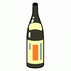 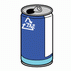 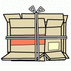 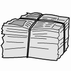 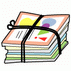 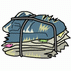 